Barkham Parish Council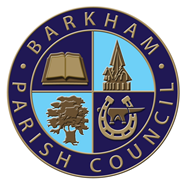 Arborfield Green Community CentreSheerlands RoadArborfield	RG2 9NDTel: 0118 976 2089Email: clerk@barkham-parishcouncil.org.ukClerk: Mrs Ellen TimsMeeting of the Council NoticeTo be held on 14th March 2023at the Studio Hall, Arborfield Green Community CentreCommencing at 7.30pmPLEASE NOTE: YOU ARE ASKED NOT TO ATTEND THIS MEETING IF YOU HAVE ANY COVID SYMPTOMS OR HAVE TESTED POSITIVE FOR COVID-19.  A G E N D ATo receive and accept any apologies for absence Local Government Act 1972 Sch12, To receive any declarations of interest on items on the agenda (Disclosable Pecuniary Interests) Regulations 2012 (SI 2012/1464)Minutes of the Council Meeting LGA 1972 Sch 12 para 41(1) – To approve the minutes of the meeting held on Tuesday 14th February 2023. Public Participation (allotted time 15 minutes) Public Bodies (admissions to meetings) Act 1960 s 1 extended by the LG Act 1972 s 100Adjournment of the Meeting will be called if any members of the public wish to address the Council on any matters or concerns relating to Barkham. If you would like to ask a specific question to be answered at the meeting, please submit the question at least 24 hours in advancePlanning:Planning Applications – To discuss and agree any comments or objections on planning applications received before 14th March 2023.  223480 - Pype Hayes, School Road, Barkham, Wokingham, RG41 4TRHouseholder application for the proposed erection of single storey rear extension following demolition of 1no. existing conservatory, plus changes to fenestration to include rooflights.Comments by 07.03.2023 – Extension requested to 17.04.2023230493 - 4 Japonica Close, Barkham, Wokingham, RG41 4XJHouseholder application for the proposed erection of a two storey side extension.Comments by 21.03.2023223125 - Hogwood Farm, Sheerlands Road, Arborfield, Wokingham, RG40 4QYApplication for approval of Reserved Matters pursuant to Outline Planning Permission O/2014/2179 as varied by 181194 (dated 14/11/2018) in respect to the "Employment" land parcel as defined by the approved Land Use Parameter Plan. The Reserved Matters comprise details of buildings for General Industrial use (Class B2), together with associated parking, landscaping and sustainable urban drainage systems. Access via the Nine Mile Ride Extension. Details of appearance, landscaping, layout and scale to be considered.Adjoining Parish Consultation - Comments by 27.03.2023230543 - 330 Barkham Road, Barkham, Wokingham, RG41 4DEApplication for a certificate of existing lawful development for the use of the building as a Beauty Salon.This type of application does not require consultation and therefore this letter is for information only.223435 - Hogwood Farm Sheerlands Road Arborfield Wokingham RG40 4QYReserved Matters application pursuant to Outline Planning Consent O/2014/2179, as varied by application  81194. The Reserved Matters comprise details of 100no. dwellings, associated internal access roads, parking and landscaping. Details of access, appearance, landscaping, layout and scale to be considered.Comments by 15.03.2023Approved and Refused Applications223460 - 2 Langley Common Road, Barkham, Wokingham, RG40 4TSHouseholder application for the proposed erection of a single storey front extension to form a porch and 2 no. single storey side extensions following demolition of the existing side conservatory, plus insertion of rooflights to facilitate conversion of the loft to form habitable accommodation and changes to fenestration.Application Approved NotificationAny Other Planning BusinessLocal Government Ward Boundary Review Consultation – Council is asked to consider a response to the Ward Boundary Review.  Comments must be submitted by 10th April 2023.Delegated Authority Report – Council is asked to receive a report on decisions made under delegated authority since the last meetingWard Councillor Report - Council is asked to receive a report from the Cllr Kaiser.Clerks Report - Council is asked to receive a report from the Clerk - for information onlyFinanceAccounts – Proposal to agree accounts and payments for February to March 2023 LGA 1972 s150 (5)Report on Monies receivedParish Office OperationsReview of the joint BVRA / BPC survey and actions needed – Council is asked to look at the results of the joint survey and agree any actions arising from it.Councillor ForumExclusion of public and press Public Bodies (Admission to Meetings) Act 1960 S1 (2)To agree that, in view of the confidential nature of the business about to be transacted, it is advisable that the public and press are temporarily excluded and are asked to withdraw for items 13, and 14 on the agenda.Part 2Minutes of previous part 2 meeting To approve the Confidential Minutes of the Part 2 Meeting of the Parish Council held on 14th February 2023. The CoombesTo receive any updates for consideration and agreement.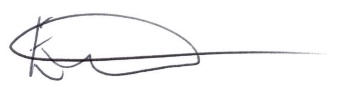 E. Tims		Clerk to the Council   